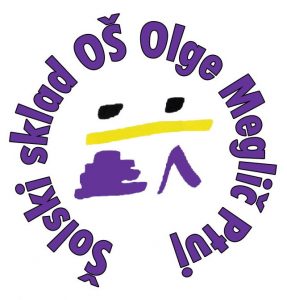 VLOGA ZA PRIDOBITEV SUBVENCIJE IZ SREDSTEV ŠOLSKEGA SKLADA ZAVODA v šolskem letu  2021/2022I. PODATKI O VLAGATELJU/ICI:Osebno ime in priimek:  _____________________________________________________Naslov stalnega bivališča: ___________________________________________________Naslov začasnega bivališča __________________________________________________Subvencijo uveljavljam za otroka/otroke _______________________________________, ki obiskuje/jo _________________ razred osnovne šole.II. NAMEN PRIDOBITVE SUBVENCIJE IN ŠOLSKEGA SKLADA JE:1.) Udeležba na dejavnosti/dejavnostih, ki so povezane z izvajanjem javno veljavnega programa, vendar se ne financirajo v celoti iz javnih sredstev kot so:a.) ______________________________________________b.) ______________________________________________Opomba: Upravičenci do kritja stroškov udeležbe na posameznih dejavnostih iz prejšnjega stavka so lahko tisti otroci, učenci oziroma dijaki, ki jim je priznana pravica do subvencije za malico v najvišjem deležu od cene malice ali pravica do znižanja plačila za programe vrtcev do največ tretjega dohodkovnega razreda po zakonu, ki ureja uveljavljanje pravic iz javnih sredstev. Če sredstva, namenjena iz Šolskega sklada, ne zadoščajo za kritje udeležbe vseh možnih upravičencev, upravni odbor sredstva dodeli vsem upravičencem v enakem deležu. Izjemoma upravni odbor sredstva dodeli le enemu ali samo nekaterim možnim upravičencem, če oceni, da posebne okoliščine, ki niso bile predmet odločanja o pravici do subvencije za malico, to opravičujejo. Taka odločitev mora biti sprejeta soglasno.2.) Za udeležbo na nadstandardni dejavnosti/nakupu materiala, itd. (zapišite):
a.) ______________________________________________b.) ______________________________________________III. KRITERIJI ZA UGOTAVLJANJE DELITVE SREDSTEVkronične bolezni v družini, zaradi katerih obstajajo večje finančne obremenitve, alkoholizem, invalidnost itd. ( navedba in opis ) : _______________________________________________________________________________________________________________________________________________________________________druge materialne obremenitve v družini, ki vplivajo na položaj družine in niso posledica lastne krivde staršev (navedba in opis ) : _____________________________________________________________________________________________________________________________________________________________________________________________Podpisani/a ____________________________________________ dovoljujem in soglašam, da lahko šola v vlogi navedene podatke uporabi zgolj za namen dodelitve/ne dodelitve subvencije iz Šolskega sklada. Podatki iz pisne vloge, ki so jo v ta namen predložili starši, so zaupne narave. S temi podatki se lahko seznani le pristojni organ za odločanje v tej zadevi, to je Upravni odbor šolskega sklada. Osebni podatki  vsebovani v pisni vlogi se hranijo do roka, ki je določen v Klasifikacijskem načrtu rokov hranjenja zavoda.V ___________, dne _______________ 			            Podpis starša/ skrbnika:																		                  _______________________________PODATKI O SOCIALNEM POLOŽAJU DRUŽINE1.) Višina otroškega dodatka za______(število otrok) znaša _____________evrov.2.) Število nepreskrbljenih otrok v družini  (vpisati število otrok ):   ____________________                           3.) Materialne in druge obremenitve družine:                                                                                                                                                   SKUPAJ TOČK